หนังสือยินยอมขอรับเงิน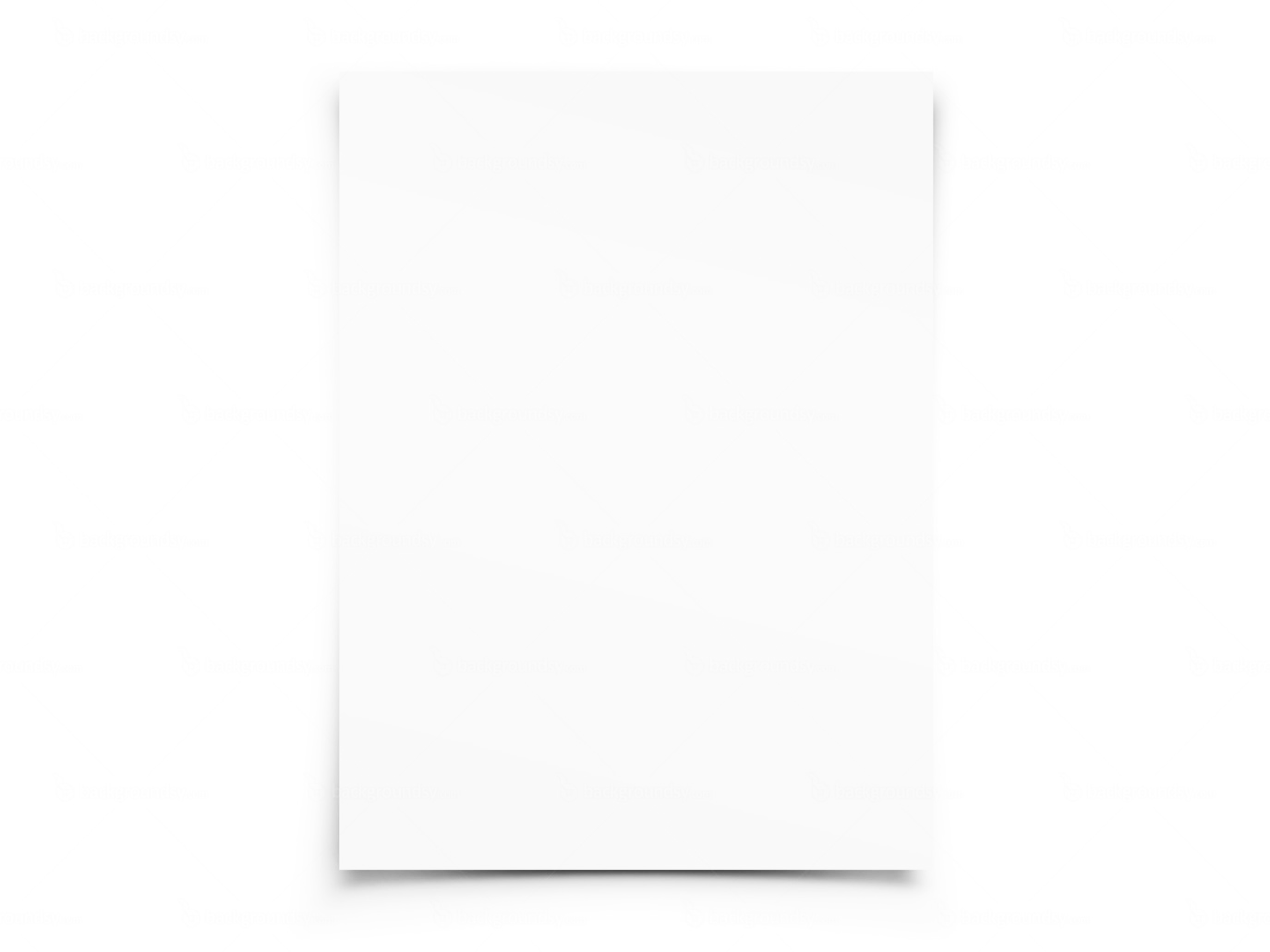 เขียนที่…………………………………………วันที่...........เดือน.................... พ.ศ. ................. ข้าพเจ้า (นาย/นาง/นางสาว) .................................................................................................................................บัตรประจำตัวประชาชน/บัตรข้าราชการที่...................................................ตั้งอยู่เลขที่.........................................หมู่ที่...........................ตรอก/ซอย............................................................. ถนน .......................................................ตำบล/แขวง ................................................. อำเภอ/เขต ............................................................จังหวัด ................................................ โทรศัพท์ ..............................................ข้าพเจ้ามีความประสงค์ให้ข้าพเจ้า (นาย/นาง/นางสาว) .................................................................................................................................บัตรประจำตัวประชาชน/บัตรข้าราชการที่...................................................ตั้งอยู่เลขที่.........................................หมู่ที่...........................ตรอก/ซอย............................................................. ถนน .......................................................ตำบล/แขวง ................................................. อำเภอ/เขต ............................................................จังหวัด ................................................ โทรศัพท์ ..............................................รับเงิน จาก ....................................................... โดยถูกต้องตามกฎหมายทุกประการ หากเงินสูญหายข้าพเจ้าจะเป็นผู้รับผิดชอบแต่เพียงผู้เดียว และถูกต้องทุกประการ						ลงชื่อ .................................................. ผู้ยินยอมให้รับเงิน						       (..................................................)ลงชื่อ .................................................. ผู้รับการยินยอม						       (..................................................)ลงชื่อ .................................................. พยาน       (..................................................)